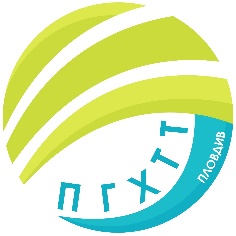 ПРОФЕСИОНАЛНА ГИМНАЗИЯ ПО ХРАНИТЕЛНИ ТЕХНОЛОГИИ И ТЕХНИКА – ГР. ПЛОВДИВe- mail: pghtt_plov@pghtt.net, http://pghtt.net/гр. Пловдив 4003, бул. „Васил Априлов” № 156, Директор: 032/95-28-38, Секретар: 032/95-50-18, Г Р А Ф И КНА АПРИЛСКА ИЗПИТНА СЕСИЯЗА УЧЕНИЦИТЕ ОТ САМОСТОЯТЕЛНА ФОРМА НА ОБУЧЕНИЕ     В ПГХТТ ПРЕЗ 2021/2022 УЧ. Г.инж. Людмила Ганчева,директор на ПГ по хранителни технологии и техника –гр. ПловдивДатаДен от седмицатаНача-лен часУчебни предметиМясто12.04.Вторник14.40 ч.Български език и литература – VIII класПГХТТ25 каб.12.04.Вторник14.40 ч.Предприемачество – VIII класПГХТТ25 каб.12.04.Вторник14.40 ч.Музика – IХ клас, писмена частПГХТТ25 каб.12.04.Вторник14.40 ч.Органична химия (спец. „Технология в биопроизводствата“) – Х класПГХТТ25 каб.12.04.ВторникСлед приключване на писмената частМузика – IХ клас, практическа частПГХТТ26 каб.12.04.Вторник14.40 ч.Учебна практика по: Контрол и управление на безопасността на храните и напитките (спец. „Контрол на качеството и безопасност на храни и напитки“) – XII класПГХТТ43 лаб.13.04.Сряда14.40 ч.Философия – VIII класПГХТТ25 каб.13.04.Сряда14.40 ч.Здравословни и безопасни условия на труд – IX класПГХТТ25 каб.13.04.Сряда14.40 ч.Електротехника (спец. „Топлотехника – топлинна, климатична, вентилационна и хладилна“) – IX класПГХТТ25 каб.13.04.Сряда14.40 ч.Учебна практика по: Приложни програмни продукти (спец. „Контрол на качеството и безопасност на храни и напитки“) – XII класПГХТТ26 каб.14.04.Четвъртък14.40 ч.История и цивилизации – VIII класПГХТТ25 каб.14.04.Четвъртък14.40 ч.Пречиствателни съоръжения (спец. „Екология и опазване на околната среда“) – XII клас ПГХТТ25 каб.14.04.Четвъртък14.40 ч.Изобразително изкуство – IХ клас, писмена частПГХТТ25 каб.14.04.Четвъртък14.40 ч.Приложна органична химия  (спец. „Технология в биопроизводствата“) – Х класПГХТТ25 каб.14.04.ЧетвъртъкСлед приключване на писмената частИзобразително изкуство – IХ клас, практическа частПГХТТ26 каб.14.04.Четвъртък14.40 ч.Техническо чертане (спец. „Експлоатация и поддържане на хладилна и климатична техника в ХВП“) – IХ класПГХТТ27 каб.15.04.Петък14.40 ч.Биология и здравно образование – VIII класПГХТТ25 каб.15.04.Петък14.40 ч.Основи на технологията на хранителните продукти (спец. „Експлоатация и поддържане на хладилна и климатична техника в ХВП“) – IХ класПГХТТ25 каб.15.04.Петък14.40 ч.ЗИП: Добри производствени практики в ХВП, учебна практика (спец. „Контрол на качеството и безопасност на храни и напитки“) – XII класБазово предприя-тие15.04.Петък14.40 ч.Учебна практика по: Обработка на материали (спец. „Топлотехника – топлинна, климатична, вентилационна и хладилна“) – IX класПГХТТ3 Раб.15.04.Петък14.40 ч.Учебна практика по: Органична химия (спец. „Технология в биопроизводствата“) – Х класПГХТТ41 лаб.18.04.Понеделник14.40 ч.Физика и астрономия – VIII класПГХТТ25 каб.18.04.Понеделник14.40 ч.Химичен анализ на органични вещества в храните (спец. „Технология в биопроизводствата“) – Х класПГХТТ25 каб.18.04.Понеделник14.40 ч.Суровини и материали в ХВП (спец. „Експлоатация и поддържане на хладилна и климатична техника в ХВП“) – IХ класПГХТТ25 каб.19.04.Вторник14.40 ч.Учебна практика по професията (спец. „Експлоатация и поддържане на хладилна и климатична техника в ХВП“) – IХ класПГХТТ3 Раб.20.04.Сряда14.40 ч.Математика – VIII класПГХТТ25 каб.20.04.Сряда14.40 ч.Математика – ХII класПГХТТ25 каб.20.04.Сряда14.40 ч.Техническа документация (спец. „Експлоатация и поддържане на хладилна и климатична техника в ХВП“) – IХ класПГХТТ25 каб.21.04.Четвъртък14.40 ч.Физическо възпитание и спорт – VIII класПГХТТФизкулту-рен салон26.04.Вторник14.40 ч.Производствена практика (спец. „Контрол на качеството и безопасност на храни и напитки“) – XII класБазово предприя-тие27.04.Сряда14.40 ч.Производствена практика  (спец. „Технология в биопроизводствата“) – Х класБазово предприя-тие